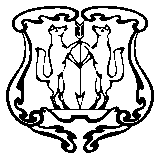 АДМИНИСТРАЦИЯ ГОРОДА ЕНИСЕЙСКАКрасноярского краяПОСТАНОВЛЕНИЕ«29 » декабря  2016 г.                         г. Енисейск                                         № 270-п 	О внесении изменений и дополнений в Постановление администрации г.Енисейска  от 29.11.2013 года № 360-п «Об утверждении Примерного положения об оплате труда работников Муниципального казенного учреждения «Архив города Енисейска».В соответствии с Трудовым кодексом Российской Федерации, Законом Красноярского края от 29.10.2009г.  № 9-3864 «О системах оплаты труда работников краевых государственных учреждений», решением Енисейского городского Совета депутатов от 31.10.2013г. № 51-349 «Об утверждении Примерного положения о системе оплаты труда работников  муниципальных учреждений города Енисейска», Постановлением администрации г. Енисейска от 31.10.2013 г. № 329-п «Об утверждении Примерного положения об оплате труда работников учреждений администрации и ее структурных подразделений по должностям, не отнесенным к муниципальным  должностям и должностям муниципальной  службы», руководствуясь ст. 44, 46 Устава города, ПОСТАНОВЛЯЮ:Внести следующие изменения и дополнения в Положение об оплате труда работников Муниципального казенного учреждения «Архив города Енисейска»:приложение № 1 к положению об оплате труда работников МКУ «Архив города Енисейска изложить в новой редакции (приложение  № 1 к постановлению);приложение № 2 к положению об оплате труда работников МКУ «Архив города Енисейска изложить в новой редакции (приложение № 2 к постановлению);приложение № 3 к положению об оплате труда работников МКУ «Архив города Енисейска исключить.Контроль за исполнением настоящего постановления оставляю за собой.Настоящее постановление вступает в силу со дня его официального опубликования в газете «Енисейск-Плюс», подлежит размещению на официальном интернет-портале органов местного самоуправления города Енисейска www.eniseysk.com и применяется с 01 января 2017г. Исполняющий обязанностиглавы города                                                                                              О.А. ПатюковПриложение 1к положению об оплате труда работников Муниципального казенного учреждения «Архив города Енисейска»Минимальные размеры окладов (должностных окладов),ставок заработной платы по квалификационным уровнямпрофессиональных квалификационных групп должностейработников учрежденийПрофессиональная квалификационная группа «Должности работников государственных архивов, центров хранения документации, архивов муниципальных образований, ведомств, организаций, лабораторий обеспечения сохранности архивных документов третьего уровня»Профессиональная квалификационная группа «Должности работников государственных архивов, центров хранения документации, архивов муниципальных образований, ведомств, организаций, лабораторий обеспечения сохранности архивных документов четвертого уровня»Минимальные размеры окладов (должностных окладов), ставок заработной платы по квалификационным уровням профессиональных квалификационных групп общеотраслевых профессий рабочих учрежденийПрофессиональная квалификационная группа «Общеотраслевые профессии рабочих первого уровня»Профессиональная квалификационная группа «Общеотраслевые профессии рабочих второго уровня»Квалификационные уровниДолжности, отнесенные к квалификационным уровням1 квалификационный уровень34842 квалификационный уровень38283 квалификационный уровень42024 квалификационный уровень50515 квалификационный уровень5897Квалификационные уровниМинимальные размеры окладов(должностных окладов)1 квалификационный  уровень63382 квалификационный уровень73423 квалификационный уровень7907Приложение 2к положению об оплате труда работников Муниципального казенного учреждения «Архив города Енисейска»Квалификационные уровниПрофессии рабочих, отнесенные к квалификационным уровням1 квалификационный уровень24542 квалификационный уровень2572Квалификационные уровниПрофессии рабочих, отнесенные к квалификационным уровням1 квалификационный уровень28572 квалификационный уровень34843 квалификационный уровень38284 квалификационный уровень4612